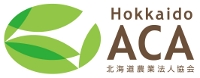 　　　　　　　　　　　　　　　　　　　　　　　　　　一般社団法人　北海道農業法人協会代表理事会長　南　和孝一般社団法人北海道農業法人協会第27回会員総会のご案内ますます御健勝のこととお慶び申し上げます。平素は協会活動に格別のご高配を賜り、厚く御礼申し上げます。去る1月26日の理事会において、第27回会員総会の開催が承認されたことをお知らせいたします。当協会HPの「PickUp  注目のお知らせ」にて議案をご確認の上、別紙「出欠・議決権行使届出書」の該当箇所に記入し、メール（jimukyoku@h-agri.jp）又はFAX（011-233-0133）にてお送りください。一般社団法人としての会員総会ですので総会の成立には出席又は委任状・議決権行使届も含め過半数出席が必要となりますので、出欠・議決権行使届出書を必ず期限となる2月20日（日）までに送付頂けますよう、お手数をおかけしますがご理解・ご協力の程よろしくお願いいたします。※今年度におきましては、実際来ていただいての出席でなく、書面での参加を推奨させていただいております。ご理解ご了承を賜わりますようよろしくお願いいたします。記１．開催日　令和4年2月28日（月）13時00分～２．会　場　ニューオータニイン札幌　札幌市中央区北2条西1丁目３．内　容　第27回会員総会　　　　　　　議案①	令和3年度事業報告及び収支決算の承認について②	令和4年度事業計画（案）及び収支予算（案）の設定について③	令和4年度会費の賦課及び徴収方法について④	理事・監事の選任について４．その他　「届出書」の記入・提出について（１）代理人への委任、（２）書面での行使、のいずれかをお選びください。（１）代理人へ議決権を委任する場合　⇒　「委任状」の提出　⇒　届出書㋐欄の記入別紙届出書の㋐欄にご記入の上、当協会までFAXまたはメールにてご送付ください。なお、代理人名をご記入いただく際の注意が欄外にありますので、ご参照ください。　（２）書面で議決権を行使する場合　⇒　「議決権行使書」の提出　⇒　届出書㋑欄の記入当協会HPに議案をアップロードしています。ご確認いただき、別紙届出書の㋑欄にご記入の上、当協会までFAXまたはメールにてご送付ください。